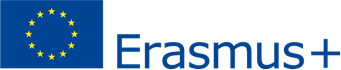 key action 1 – mobility of individualshigher education studentserasmus +STUDENT APPLICATION FORM											(Photograph)ACADEMIC YEAR 2021/2022FIELD OF STUDY:  Aerospace Engineering     Power Engineering      Nuclear Power Engineering  Automatic Control and Robotics     Automatyka i Robotyka/ Robotyka i Automatyka        Lotnictwo i Kosmonautyka     Energetyka jądrowa   Energetyka  Inne:      ………………………………..This application should be completed in BLACK in order to be easily copied and/or telefaxed.STUDENT’S PERSONAL DATA(to be completed by the student applying)PREVIOUS  PARTICIPATION  IN  ERASMUS  YES      NOLIST OF INSTITUTIONS WHICH WILL RECEIVE THIS APPLICATION FORM (in order of preference):LANGUAGE COMPETENCEWORK EXPERIENCE RELATED TO CURRENT STUDY (if relevant)PREVIOUS AND CURRENT STUDYI hereby give consent for my personal data included in my application to be processed for the purposes of the  project under the Personal Data Protection Act as of 29 August 1997, consolidated text: Journal of Laws 2002, item 1182 as amended.SENDING INSTITUTION, FACULTYName and full address: Wydział Mechaniczny Energetyki i Lotnictwa / Faculty of Power and Aeronautical Engineering/ Warsaw University of Technology/ Politechnika Warszawska/ ul. Nowowiejska 24 pokój 126; 00-665 Warszawa/Polska/ Poland Tutor - name, telephone and telefax numbers, e-mail box: Mrs. Krystyna Różycka ; Administrative Specialist for International Student Affairs/ phone: + 48 22 234 61 45 ; krystyna.rozycka@pw.edu.pl / dr inż. Rafał Laskowski ; Faculty Erasmus+ Coordinator ; phone: + 48 (22) 234 52 18; rafal.laskowski@itc.pw.edu.pl / dr inż. Jacek Mieloszyk; phone: +48 (22) 234 15 26; jmieloszyk@meil.pw.edu.pl Dean - name, telephone and telefax numbers, e-mail box: Vice Dean for General Affairs ; Professor Artur Rusowicz; prodziekan@meil.pw.edu.pl ; Wydział Mechaniczny Energetyki i Lotnictwa / Faculty of Power and Aeronautical Engineering/ Warsaw University of Technology/ Politechnika Warszawska/ ul. Nowowiejska 24 room 130; 00-665 Warszawa/Polska/ Poland  Family name:      Date of birth:      ........................................Sex:      ....Nationality:..      ...................Place of Birth: .      .........................................Current address: .      .........................................................................................................Current address is valid until: ..      .............Tel.: ......      ...................................................e-mail:...      .................................................First name (s):      Permanent address (if different):      .................................................................................................................................................................................................................................................................................................................................................................................................Tel.: .      ............................................................InstitutionCountryPeriod of studyfrom          toPeriod of studyfrom          toDuration of stay (months)N° of expected credits(hours)1.      2.      3.      Name of student: .      .....................................................................................................................Sending institution, Faculty: Faculty of Power and Aeronautical Engineering/ Warsaw University of Technology ..... Country: Poland Briefly state the reasons why you wish to study abroad ?      ...................................................................................................................................................................................................................................................................................................................................................................................................................................................................................................................................Mother tongue Polish /       …………………Language of instruction at home institution (if different):  Polish /  English / other       ……………………………….Mother tongue Polish /       …………………Language of instruction at home institution (if different):  Polish /  English / other       ……………………………….Mother tongue Polish /       …………………Language of instruction at home institution (if different):  Polish /  English / other       ……………………………….Mother tongue Polish /       …………………Language of instruction at home institution (if different):  Polish /  English / other       ……………………………….Mother tongue Polish /       …………………Language of instruction at home institution (if different):  Polish /  English / other       ……………………………….Mother tongue Polish /       …………………Language of instruction at home institution (if different):  Polish /  English / other       ……………………………….Mother tongue Polish /       …………………Language of instruction at home institution (if different):  Polish /  English / other       ……………………………….Other languagesI am currently studying this languageI am currently studying this languageI have sufficient knowledge to follow lecturesI have sufficient knowledge to follow lecturesI would have sufficient knowledge to follow lectures if I had some extra preparationI would have sufficient knowledge to follow lectures if I had some extra preparationyesnoyesnoyesnoType of work experienceFirm/organisationDatesCountryDiploma/degree for which you are currently studying:      .............................................................Number of higher education study years prior to departure abroad: .      ...................................................Have you already been studying abroad ?                Yes               No If Yes, when ? at which institution ?      ........................................................................................The attached Transcript of records includes full details of previous and current higher education study. Details not known at the time of application will be provided at a later stage.Do you wish to apply for an ERASMUS + mobility grant to assist towards the additional costs of your study period abroad?                                Yes            No RECEIVING INSTITUTION, Department:      ........................................................................................................................................................................................................................................................................................................................................................RECEIVING INSTITUTION, Department:      ........................................................................................................................................................................................................................................................................................................................................................We hereby acknowledge receipt of the application, the proposed learning agreement and the candidate’s Transcript of records.We hereby acknowledge receipt of the application, the proposed learning agreement and the candidate’s Transcript of records.The above-mentioned student is                       Tutor’s signature..............................................................................Date: ....................................................................provisionally accepted at our institutionnot accepted at our institutionDean’s signature..........................................................................................Date :................................................................................